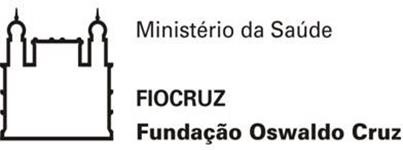 ANEXO IV- AUTODECLARAÇÃO PARA PESSOA TRANS (TRAVESTI, TRANSEXUAL OU TRANSGÊNERO)Eu _________________________________________________________________, RG ____________________________, CPF __________________, declaro minha identidade trans (travesti, transexual ou transgênero), me inscrevo para concorrer às vagas destinadas a ações afirmativas, nos termos estabelecidos no processo de seleção para ingresso no Curso _________________________________________________________ na unidade/escritório ____________________________________________________ da Fundação Oswaldo Cruz.  Declaro, ainda, que as informações prestadas nesta declaração são de minha inteira responsabilidade, estando ciente de que, em caso de falsidade ideológica ou a não comprovação ficarei sujeito ao desligamento do processo seletivo e às sanções prescritas na legislação em vigor. Afirmo ainda que o nome utilizado no preenchimento acima e na ficha de inscrição é aquele deve ser utilizado, mesmo que seja distinto de meu registro civil, vedando o uso de outra identificação.Concordo com a divulgação de minha condição de optante por vagas destinadas. __________________________, ______de____________________ de______ _________________________________________ Assinatura Candidato (a)Av. Brasil, 4365 - Manguinhos - Rio de Janeiro - RJ CEP: 21040-900 